Na temelju članka 17. Odluke o osnivanju i načinu rada radnih tijela Općinskog vijeća Općine Matulji (''Službene novine Primorsko – goranske županije'', broj 23/21 ) sazivam  sjednicu Odbora za proračun i financije, koja će se održati dana 20.10.2022.(četvrtak) u 18:00 sati u vijećnici Općine Matulji, Matulji Trg Maršala Tita 11.Za sjednicu predlažem sljedeći:DNEVNI REDPolugodišnji izvještaj o izvršenju Proračuna Općine Matulji za 2022. godinu, Prijedlog Izmjena Proračuna Općine Matulji za 2022. godinu, Prijedlog Odluke o izmjeni odluke o izvršavanju Proračuna Općine Matulji za 2022. godinu, Prijedlog Odluke o izmjeni odluke o raspodjeli rezultata poslovanja za 2021. godinu, Prijedlog Programa korištenja sredstava naknade za promjenu namjene poljoprivrednog zemljišta u 2022. godini,                                                                       Predsjednik  Odbora za                                                                            proračun i financije                                                                           Gordana Galešić v.r.Dostaviti:1.) Članovima Odbora za proračun i financije  , putem maila 2.) Predsjedniku Općinskog vijeća Slobodanu Juračiću, putem maila3.) Općinskom načelniku Vedranu Kinkela, ovdje4.) Zamjeniku Općinskog načelnika Eduardu Baćiću, ovdje5.) v.d.Pročelniku Jedinstvenog upravnog odjela Smiljani Veselinović, ovdje6.) Pismohrana, ovdje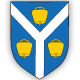 OPĆINA MATULJIOPĆINSKO VIJEĆEODBOR ZA PRORAČUN I FINANCIJEOPĆINA MATULJIOPĆINSKO VIJEĆEODBOR ZA PRORAČUN I FINANCIJEKLASA:   021-05/21-01/0025 URBROJ: 2170-27-03-01/1-22-0008 Matulji, 18.10.2022 KLASA:   021-05/21-01/0025 URBROJ: 2170-27-03-01/1-22-0008 Matulji, 18.10.2022 